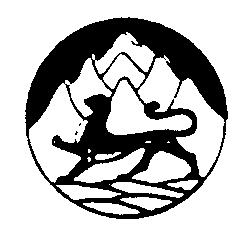                                        АДМИНИСТРАЦИЯ              ОКТЯБРЬСКОГО СЕЛЬСКОГО ПОСЕЛЕНИЯ                          ПРИГОРОДНОГО РАЙОНА         РЕСПУБЛИКИ СЕВЕРНАЯ ОСЕТИЯ-АЛАНИЯ                                 ПОСТАНОВЛЕНИЕ                              от 30 июня 2021 года  №56                                            с. Октябрьское    Об утверждении Положения о защите персональных данных в администрации Октябрьского сельского поселения              Пригородного района  РСО-Алания     В соответствии со ст.19 Федерального закона от 27.07.2006г №152-ФЗ «О персональных данных» и Постановления Правительства Российской Федерации от 17.11.2007г №781 «Об утверждении Положения об обеспечении безопасности персональных данных при их обработке в информационных системах персональных данных»,постановляю:1.Утвердить перечень сведений, отнесенных к персональным данным, циркулирующих в администрации Октябрьского сельского поселения Пригородного района РСО-Алания (приложение №1).2.Утвердить Положение о защите персональных данных при их обработке в информационных системах персональных данных в администрации Октябрьского сельского поселения Пригородного района РСО-Алания (приложение №2).3.Разместить настоящее постановление на официальном сайте администрации Октябрьского сельского поселения в сети «Интернет».4. Ведущему специалисту Казиевой М.В. ознакомить всех сотрудников с постановлением.5.Контроль  за исполнением настоящего постановления оставляю за собой. Глава администрации Октябрьского сельского поселения                                          Р.Валиев                                                                                        Приложение № 1                                                                                         УТВЕРЖДЕНО                                                                         Постановлением  главы администрации                                                                   Октябрьского   сельского поселения                                                                                                                                                                  От 30.06.2021г.№56                                      Перечень сведений,отнесенных к персональным данным, циркулирующих в Администрации Октябрьского сельского поселения Пригородного района РСО-Алания1. Анкетные данные.2. Сведения об образовании.3. Биографические данные.4. Сведения о трудовом и общем стаже.5. Сведения о составе семьи.6. Паспортные данные.7. Сведения о воинском учете.8. Сведения о заработной плате сотрудника.9. Сведения о доходах.10. Сведения о социальных льготах.11. Специальность, занимаемая должность.12. Сведения о наличии судимостей.13. Адрес места жительства.14. Домашний телефон.15. Сведения о месте работы или учебы членов семьи и родственников.16. Выписки из медицинских книжек, сведения о здоровье.17. Копии решений судов (о взыскании алиментов и т.д.), нотариальные и адвокатские документы.18. Содержание трудового договора.19. Состав декларируемых сведений о наличии материальных ценностей.20. Сведения о содержании декларации, подаваемой в налоговую инспекцию.21. Подлинники и копии приказов по личному составу.22. Личные дела и трудовые книжки сотрудников.23. Основания к приказам по личному составу.24. Сведения о делах, содержащие материалы по повышению квалификации и переподготовкесотрудников, их аттестации, служебным расследованиям.25. Сведения о отчетах, направляемых в органы статистики.26. Материалы переписки с организациями.27. Телефонные справочники, сведения о телефонных переговорах, почтовых отправлениях,телеграфных или иных сообщениях и так далее.28. Сведения о деятельности страховщика.29. Сведения личного характера, ставшие известными при оказании социальных услуг.30. Сведения об усыновлении (удочерении).31. Сведения о результатах голосования.32. Отчеты, в которых содержатся персональные данные о гражданах (фамилия, имя, отчество идругая информация, предназначенная для установления контактов).33. Сведения об обладателях вещных и иных прав.34. Сведения об участниках конкурса, подавших заявки на участие в конкурсе.35. Сведения, полученные при выполнении совместных работ с другими министерствами, службами, агентствами и организациями, содержащие конфиденциальную информацию этих организаций.36. Сведения о фактах ведения переговоров, предметах и целях совещаний и заседаний по защитеконфиденциальной информации и сторонних участников, итоговые протоколы (решения).37. Документы о прохождении конкурса на замещение вакантной должности муниципальной службы(если гражданин назначен на должность по результатам конкурса).38. Копии решений о награждении государственными наградами, присвоении почетных, воинских испециальных званий, присуждении государственных премий.39. Экземпляры трудовых договоров, а также экземпляры письменных дополнительныхсоглашений, которыми оформляются изменения и дополнения, внесенные в трудовой договор.40. Копии актов муниципального органа о переводе муниципального служащего на иную должностьмуниципальной службы, о временном замещении им иной должности муниципальной службы.41. Копии актов муниципального органа об освобождении муниципального служащего отзамещаемой должности муниципальной службы, о прекращении трудового договора или егоприостановлении.42. Аттестационные листы муниципального служащего, прошедшего аттестацию, и отзыв обисполнении им должностных обязанностей за аттестационный период.43. Экзаменационные листы муниципального служащего и отзыв об уровне его знаний, навыков иумений (профессиональном уровне) и о возможности присвоения ему классного чинамуниципальной службы РСО-Алания.44. Копии документов о присвоении муниципальному служащему классного чина муниципальнойслужбы РСО-Алания (иного классного чина, квалификационного разряда, дипломатическогоранга).45. Копии решений о поощрении муниципального служащего, а также о наложении на негоДисциплинарного взыскания до его снятия или отмены.46. Копии документов о начале служебной проверки, ее результатах, об отстранениимуниципального служащего от замещаемой должности муниципальной службы.47. Письменные объяснения муниципального служащего.48. Личные e mail, номера сотовых телефонов.49. Сведения, содержащиеся в регистрах бухгалтерского учета и внутренней бухгалтерскойотчетности.50. Сведения о паролях и криптографических ключах, используемых средствами идентификации иавторизации пользователей.51. Сведения, содержащиеся в книгах записей актов гражданского состояния или в метрическихкнигах церквей, миссий, приходов, о рождении, заключении брака, расторжении брака, смерти,усыновлении, установлении отцовства, перемене фамилии, имени, отчества.52. Списки со сведениями на детей (до 18 лет), оставшихся без попечения родителей и подлежащихустройству в семью (передачу под опеку, на усыновление, удочерение), с указаниеминдивидуальных внешних данных и психологических характеристик детей, медицинскихсведений, данных о месте и времени рождения, родителях, обстоятельствах лишенияродительских прав.53. Сведения о результатах комплексных проверок.54. Данные о штатной численности организации.                                                                                                                          Приложение №2                                                                                                   УТВЕРЖДЕНО                                                                                       Постановлением главы администрации                                                                                              Октябрьского сельского поселения                                                                                                От 30.06.2021г. №56                                                   ПОЛОЖЕНИЕО ЗАЩИТЕ ПЕРСОНАЛЬНЫХ ДАННЫХ В АДМИНИСТРАЦИИ ОКТЯБРЬСКОГО СЕЛЬСКОГО ПОСЕЛЕНИЯ ПРИГОРОДНОГО  РАЙОНА РСО-АЛАНИЯ     1. Настоящим Положением определяется порядок получения,обработки, хранения, передачи и любого другого использованияперсональных данных муниципального служащего организации, а такжеведения его личного дела в соответствии со статьями 29,30 Федеральногозакона от 2 марта 2007 г. N 25-ФЗ "О муниципальной службе в РоссийскойФедерации", Федеральным законом от 27 июля 2006 г. N 152-ФЗ "Оперсональных данных", Трудовым кодексом Российской Федерации идругими нормативными правовыми актами Российской Федерации.     2. В настоящем Положении используются следующие основныепонятия:персональные данные - любая информация, относящаяся копределенному или определяемому на основании такой информациифизическому лицу (субъекту персональных данных), в том числе егофамилия, имя, отчество, год, месяц, дата и место рождения, адрес, семейное,социальное, имущественное положение, образование, профессия, доходы,другая информация;оператор - государственный орган, муниципальный орган,юридическое или физическое лицо, организующие и (или) осуществляющиеобработку персональных данных, а также определяющие цели и содержаниеобработки персональных данных;обработка персональных данных - действия (операции) сперсональными данными, включая сбор, систематизацию, накопление,хранение, уточнение (обновление, изменение), использование,распространение (в том числе передачу), обезличивание, блокирование,уничтожение персональных данных;распространение персональных данных - действия, направленныена передачу персональных данных определенному кругу лиц (передачаперсональных данных) или на ознакомление с персональными данныминеограниченного круга лиц, в том числе обнародование персональныхданных в средствах массовой информации, размещение в информационно-телекоммуникационных сетях или предоставление доступа к персональнымданным каким-либо иным способом;использование персональных данных - действия (операции) сперсональными данными, совершаемые оператором в целях принятиярешений или совершения иных действий, порождающих юридическиепоследствия в отношении субъекта персональных данных или других лицлибо иным образом затрагивающих права и свободы субъекта персональныхданных или других лиц;блокирование персональных данных - временное прекращениесбора, систематизации, накопления, использования, распространенияперсональных данных, в том числе их передачи уничтожение персональныхданных - действия, в результате которых невозможно восстановитьсодержание персональных данных в информационной системе персональныхданных или в результате которых уничтожаются материальные носителиперсональных данных;обезличивание персональных данных - действия, в результатекоторых невозможно определить принадлежность персональных данныхконкретному субъекту персональных данных;информационная система персональных данных –информационная система, представляющая собой совокупностьперсональных данных, содержащихся в базе данных, а такжеинформационных технологий и технических средств, позволяющихосуществлять обработку таких персональных данных с использованиемсредств автоматизации или без использования таких средств;конфиденциальность персональных данных - обязательное длясоблюдения оператором или иным получившим доступ к персональнымданным лицом требование не допускать их распространение без согласиясубъекта персональных данных или наличия иного законного основания;трансграничная передача персональных данных – передачаперсональных данных оператором через Государственную границуРоссийской Федерации органу власти иностранного государства,физическому или юридическому лицу иностранного государства;общедоступные персональные данные - персональные данные,доступ неограниченного круга лиц к которым предоставлен с согласиясубъекта персональных данных или на которые в соответствии сфедеральными законами не распространяется требование соблюденияконфиденциальности.     3. Наниматель в лице Главы Администрации  Октябрьского сельского поселения  (далее-Руководитель организации), а также определенные Руководителем организации начальники подразделений организации и работники уполномоченных на обработку персональных данных муниципальных служащих (далее - операторы), обеспечивают обработку персональных данных в соответствии с требованиями Федеральных законов от 2 марта 2007 г.  N 25-ФЗ "О муниципальной службе в Российской Федерации", от 27 июля 2006 г. N 152-ФЗ "О персональных данных", других нормативных правовых актов Российской Федерации и несут ответственность в соответствии с законодательством Российской Федерации за нарушение режима защиты этих персональных данных, обеспечивают защиту персональных данных муниципальных служащих, содержащихся в ихличных делах, от неправомерного их использования или утраты.     4. При обработке персональных данных муниципального служащегооператоры обязаны соблюдать следующие требования:- обработка персональных данных муниципального служащегоосуществляется в целях обеспечения соблюдения Конституции РоссийскойФедерации, федеральных законов и иных нормативных правовых актовРоссийской Федерации, содействия муниципальному служащему впрохождении муниципальной службы, в обучении и должностном росте,обеспечения личной безопасности муниципального служащего и членов егосемьи, а также в целях обеспечения сохранности принадлежащего емуимущества и имущества организации, учета результатов исполнения имдолжностных обязанностей;- персональные данные следует получать лично у муниципальногослужащего. В случае возникновения необходимости полученияперсональных данных муниципального служащего у третьей стороныследует известить об этом муниципального служащего заранее, получить егописьменное согласие и сообщить муниципальному служащему о целях,предполагаемых источниках и способах получения персональных данных;запрещается получать, обрабатывать и приобщать к личному делумуниципального служащего не установленные Федеральными законами от 2марта 2007 г. N 25-ФЗ "О муниципальной службе в Российской Федерации" иот 27 июля 2006 г. N 152-ФЗ "О персональных данных" персональные данныео его политических, религиозных и иных убеждениях, частной жизни,членстве в общественных объединениях, в том числе в профессиональныхсоюзах;- при принятии решений, затрагивающих интересы муниципальногослужащего, запрещается основываться на персональных данныхмуниципального служащего, полученных исключительно в результате ихавтоматизированной обработки или с использованием электронныхносителей;- защита персональных данных муниципального служащего отнеправомерного их использования или утраты обеспечивается за счет средстворганизации в порядке, установленном Федеральными законами от 2 марта2007 г. № 25-ФЗ "О муниципальной службе в Российской Федерации", от 27июля 2006 г. N 152-ФЗ "О персональных данных", Трудовым кодексомРоссийской Федерации и иными нормативными правовыми актамиРоссийской Федерации;- передача персональных данных гражданского служащего третьейстороне не допускается без письменного согласия гражданского служащего,за исключением случаев, установленных федеральными законами;обеспечение конфиденциальности персональных данных, заисключением случаев обезличивания персональных данных и в отношенииобщедоступных персональных данных;-  в случае выявления недостоверных персональных данныхмуниципального служащего или неправомерных действий с ними операторапри обращении или по запросу муниципального служащего, являющегосясубъектом персональных данных, или его законного представителя либоуполномоченного органа по защите прав субъектов персональных данных,оператор обязан осуществить блокирование персональных данных,относящихся к соответствующему муниципальному служащему, с моментатакого обращения или получения такого запроса на период проверки;-  в случае подтверждения факта недостоверности персональныхданных муниципального служащего оператор на основании документов,представленных муниципальным служащим, являющимся субъектомперсональных данных, или его законным представителем либоуполномоченным органом по защите прав субъектов персональных данных,или иных необходимых документов обязан уточнить персональные данные иснять их блокирование;-  в случае выявления неправомерных действий с персональнымиданными оператор в срок, не превышающий трех рабочих дней с даты такоговыявления, обязан устранить допущенные нарушения. В случаеневозможности устранения допущенных нарушений оператор в срок, непревышающий трех рабочих дней с даты выявления неправомерностидействий с персональными данными, обязан уничтожить персональныеданные. Об устранении допущенных нарушений или об уничтоженииперсональных данных оператор обязан уведомить муниципальногослужащего, являющегося субъектом персональных данных, или егозаконного представителя, а в случае, если обращение или запрос былинаправлены уполномоченным органом по защите прав субъектовперсональных данных, также указанный орган;-  хранение персональных данных должно осуществляться в форме,позволяющей определить муниципального служащего, являющегосясубъектом персональных данных, не дольше, чем этого требуют цели ихобработки, и они подлежат уничтожению по достижении целей обработкиили в случае утраты необходимости в их достижении.     5. Обработка биометрических персональных данных можетосуществляться только при наличии согласия в письменной формемуниципального служащего, являющегося субъектом персональных данных,за исключением случаев, предусмотренных законодательством РоссийскойФедерации о муниципальной службе, законодательством РоссийскойФедерации о порядке выезда из Российской Федерации и въезда вРоссийскую Федерацию и другими нормативными правовыми актамиРоссийской Федерации.     Использование и хранение биометрических персональных данныхвне информационных систем персональных данных могут осуществлятьсятолько на таких материальных носителях информации и с применениемтакой технологии ее хранения, которые обеспечивают защиту этих данных отнеправомерного или случайного доступа к ним, уничтожения, изменения,блокирования, копирования, распространения.     6. Трансграничная передача персональных данных на территориииностранных государств осуществляется в соответствии с Федеральнымзаконом от 27 июля 2006 г. N 152-ФЗ "О персональных данных".     7. В целях обеспечения защиты персональных данных, хранящихся вличных делах муниципальных служащих, муниципальные служащие имеютправо:-  получать полную информацию о своих персональных данных иобработке этих данных (в том числе автоматизированной);-  осуществлять свободный бесплатный доступ к своим персональнымданным, включая право получать копии любой записи, содержащейперсональные данные муниципального служащего, за исключением случаев,предусмотренных Федеральным законом от 27 июля 2006 г. N 152-ФЗ "Оперсональных данных";-  требовать исключения или исправления неверных или неполныхперсональных данных, а также данных, обработанных с нарушениемФедерального закона от 2 марта 2007 г. № 25-ФЗ "О муниципальной службев Российской Федерации". Муниципальный служащий при отказе оператораисключить или исправить его персональные данные имеет право заявить вписьменной форме Руководителю организации о своем несогласии,обосновав соответствующим образом такое несогласие. Персональныеданные оценочного характера муниципальный служащий имеет праводополнить заявлением, выражающим его собственную точку зрения;-  требовать от начальника отдела кадров уведомления всех лиц,которым ранее были сообщены неверные или неполные их персональныеданные, обо всех произведенных в них изменениях или исключениях из них;-  обжаловать действия или бездействие оператора в уполномоченныйорган по защите прав субъектов персональных данных или в судебномпорядке, если муниципальный служащий, являющийся субъектомперсональных данных, считает, что оператор осуществляет обработку егоперсональных данных с нарушением требований Федерального закона от 27июля 2006 г. N 152-ФЗ "О персональных данных" или иным образомнарушает его права и свободы.     7. Муниципальный служащий, виновный в нарушении норм,регулирующих получение, обработку, хранение и передачу персональныхданных другого муниципального служащего, несет ответственность всоответствии с Федеральным законом от 2 марта 2007 г. № 25-ФЗ "Омуниципальной службе в Российской Федерации" и другими федеральнымизаконами.     8. В соответствии со статьей 31 Федерального закона от 2 марта 2007г. № 25-ФЗ "О муниципальной службе в Российской Федерации" на основеперсональных данных муниципальных служащих в муниципальномобразовании формируются и ведутся, в том числе на электронных носителях,реестры муниципальных служащих.     9. Специалист  вправе подвергать обработке (в том числеавтоматизированной) персональные данные муниципальных служащих приформировании кадрового резерва.     10. В личное дело муниципального служащего вносятся егоперсональные данные и иные сведения, связанные с поступлением намуниципальную службу, ее прохождением и увольнением с муниципальнойслужбы и необходимые для обеспечения деятельности организации. Личноедело муниципального служащего ведется Отделом кадров организации.      11. Персональные данные, внесенные в личные дела муниципальныхслужащих, иные сведения, содержащиеся в личных делах муниципальныхслужащих, относятся к сведениям конфиденциального характера (за исключением сведений, которые в установленных федеральными законами случаях могут быть опубликованы в средствах массовой информации), а в случаях, установленных федеральными законами и иными нормативными правовыми актами Российской Федерации, - к сведениям, составляющим государственную тайну.     12. К личному делу муниципального служащего приобщаются:-  письменное заявление с просьбой о поступлении на муниципальнуюслужбу и замещении должности муниципальной службы ;-  собственноручно заполненная и подписанная гражданиномРоссийской Федерации анкета установленной формы с приложениемфотографии;-  документы о прохождении конкурса на замещение вакантнойдолжности муниципальной службы (если гражданин назначен на должностьпо результатам конкурса);-  копия паспорта и копии свидетельств о государственной регистрацииактов гражданского состояния;-  копия трудовой книжки или документа, подтверждающегопрохождение военной или иной службы;-  копии документов о профессиональном образовании,профессиональной переподготовке, повышении квалификации, стажировке,присвоении ученой степени, ученого звания (если таковые имеются);-  копии решений о награждении государственными наградами,присвоении почетных, воинских и специальных званий, присуждениигосударственных премий (если таковые имеются);-  копия акта муниципального органа о назначении на должностьмуниципальной службы;-  экземпляр трудового договора, а также экземпляры письменныхдополнительных соглашений, которыми оформляются изменения идополнения, внесенные в трудовой договор;-  копии актов муниципального органа о переводе муниципальногослужащего на иную должность муниципальной службы, о временномзамещении им иной должности муниципальной службы;-  копии документов воинского учета (для военнообязанных и лиц,подлежащих призыву на военную службу);копия акта муниципального органа об освобождениимуниципального служащего от замещаемой должности муниципальнойслужбы, о прекращении трудового договора или его приостановлении;-  аттестационный лист муниципального служащего, прошедшегоаттестацию, и отзыв об исполнении им должностных обязанностей зааттестационный период;-  экзаменационный лист муниципального служащего и отзыв обуровне его знаний, навыков и умений (профессиональном уровне) и овозможности присвоения ему классного чина муниципальной службы;-  копии документов о присвоении муниципальному служащемуклассного чина муниципальной службы (иного классного чина,квалификационного разряда, дипломатического ранга);-  копии документов о включении муниципального служащего вкадровый резерв, а также об исключении его из кадрового резерва;-  копии решений о поощрении муниципального служащего, а также оналожении на него дисциплинарного взыскания до его снятия или отмены;-  копии документов о начале служебной проверки, ее результатах, оботстранении муниципального служащего от замещаемой должностимуниципальной службы;-  документы, связанные с оформлением допуска к сведениям,составляющим государственную или иную охраняемую законом тайну, еслиисполнение обязанностей по замещаемой должности муниципальной службысвязано с использованием таких сведений;-  сведения о доходах, имуществе и обязательствах имущественногохарактера муниципального служащего;-  копия страхового свидетельства обязательного пенсионногострахования;-  копия свидетельства о постановке на учет в налоговом органефизического лица по месту жительства на территории РоссийскойФедерации;-  копия страхового медицинского полиса обязательного медицинскогострахования граждан;-  медицинское заключение установленной формы об отсутствии угражданина заболевания, препятствующего поступлению на муниципальнуюслужбу или ее прохождению;-  справка о результатах проверки достоверности и полнотыпредставленных муниципальным служащим сведений о доходах, имуществеи обязательствах имущественного характера, а также сведений о соблюдениимуниципальным служащим ограничений, установленных федеральнымизаконами.     13. В личное дело муниципального служащего вносятся такжеписьменные объяснения муниципального служащего, если такие объясненияданы им после ознакомления с документами своего личного дела. К личномуделу муниципального служащего приобщаются иные документы,предусмотренные федеральными законами и иными нормативнымиправовыми актами Российской Федерации.     14. Документы, приобщенные к личному делу муниципальногослужащего, брошюруются, страницы нумеруются, к личному делуприлагается опись. Учетные данные муниципальных служащих всоответствии с порядком, установленным Президентом РоссийскойФедерации, хранятся в отделе кадров на электронных носителях. Отделкадров обеспечивает их защиту от несанкционированного доступа икопирования.     15. В обязанности отдела кадров организации, осуществляющеговедение личных дел муниципального служащих, входит:-  приобщение документов, указанных в пунктах 12 и 13 настоящегоПоложения, к личным делам муниципальных служащих;-  обеспечение сохранности личных дел муниципальных служащих;-  обеспечение конфиденциальности сведений, содержащихся в личныхделах муниципальных служащих, в соответствии с Федеральным законом от2 марта 2007 г. N 25-ФЗ "О муниципальной службе в РоссийскойФедерации", другими федеральными законами, иными нормативнымиправовыми актами Российской Федерации, а также в соответствии снастоящим Положением;-  ознакомление муниципального служащего с документами своеголичного дела не реже одного раза в год, а также по просьбе муниципальногослужащего и во всех иных случаях, предусмотренных законодательствомРоссийской Федерации.     16. Муниципальные служащие, уполномоченные на ведение ихранение личных дел муниципальных служащих, могут привлекаться всоответствии с законодательством Российской Федерации к дисциплинарнойи иной ответственности за разглашение конфиденциальных сведений,содержащихся в указанных личных делах, а также за иные нарушенияпорядка ведения личных дел муниципальных служащих, установленногонастоящим Положением.     17. При переводе муниципального служащего на должностьмуниципальной службы в другом муниципальном органе его личное делопередается в муниципальный орган по новому месту замещения должностимуниципальной службы.     18. При назначении муниципального служащего на государственнуюдолжность Российской Федерации или государственную должность субъектаРоссийской Федерации его личное дело передается в государственный органпо месту замещения государственной должности Российской Федерации илигосударственной должности субъекта Российской Федерации.     19. Личные дела муниципальных служащих, уволенных сгражданской службы (за исключением муниципальных служащих, указанныхв пункте 18 настоящего Положения), хранятся в отделе кадров в течение 10лет со дня увольнения с муниципальной службы, после чего передаются вархив.     Если гражданин, личное дело которого хранится отделом кадроворганизации, поступит на муниципальную службу вновь, его личное делоподлежит передаче отделом кадров организации, в муниципальный орган поместу замещения должности муниципальной службы.__